Лейковский Леонид ДмитриевичГод рождения: __.__.1913 
место рождения: Белорусская ССР, Минская обл., Пуховичский р-н, д. Избище 
№ наградного документа: 75 
дата наградного документа: 06.04.1985№ записи: 1515456914Орден Отечественной войны II степени 

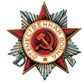 